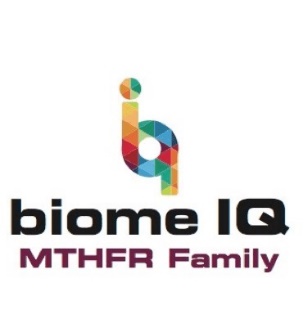 Nicole just finished the Detox P5.0 and most of her symptoms are resolved, below is the transcript of her testimonial--------------------Nicole: My name is Nicole, I live in Cornwall in Ontario Canada. And I found your site by chance, by typing my MTHFR mutations on-line and found your site. 
 
Interviewer: And what led you do the detox, what were your symptoms? 
 
Nicole: Oh, my God, there are so many. I mean, I had on and off muscle pain and weakness, I had burning back and neck pain. It would sometimes come with difficulty to breathe. I would average only five to six hours of sleep and kept waking up almost every hour. I was diagnosed with fibromyalgia, which I didn't believe at the time. I mean, you know, I couldn't accept that, and I was also taking prescribed muscle relaxers, Advil, Ativan, just to try to ease the pain and be able to get some sleep you know, so... 
 
Interviewer: Right, that's a lot, what was your experience while doing the detox with us? 
 
Nicole: It was fantastic, I mean, I was even told...I've been seeing a natural path, for many years and she did help me somewhat because she gave me the CoQ10 and stuff because she was a little bit knowledgeable in MTHFR, but not like you guys. But she told me she says, "Be careful because a lot of these companies, they'll sell the product and then you're on your own." And so what I found with you guys is that you're on top of it. I mean, I was e-mailing you every day like weekly phone calls. So that wasn't the case at all. I had like tremendous support. 
 
Interviewer: And I know we already talked, but I'm gonna ask you, again would you tell other people to do the detox? 
 
Nicole: Oh, my God, all the time. I'm talking to my sister in law now because I just found out my husband was MTHFR, with one mutation. And I know that she had hypothyroid, and I said, "That is a sign of MTHFR." So, I'm telling everybody I can every time somebody says, "I'm sick don't know what's the matter with me." Like I always say, "Hey check this out." And they take it from there you know.  
 
Interviewer: Now, Nicole was it easy to get the products that you needed? 
 
Nicole: Yes, it was, it was just one little glitch, but that was nothing with you guys, it was just the post. I guess they sent the package back the first time. But I mean, after that everything I ordered came right on time, it was great. 
 
Interviewer: And would you do the detox again? 
 
Nicole: In a flash. I mean, it...what it did for me was unbelievable. I mean, I'm off, I don't take the muscle relaxants, I haven't taken Advil. And even if I do get some symptoms, I realize that it's sometimes from some of the foods I take in that doesn't agree with me. But the symptoms are so small compared to what they were before that it's just amazing what it did. 
 
Interviewer: And was it easy to find us? 
 
Nicole: Oh, well, you know, what for one year ever since I got the 23andMe MTHFR results I looked on-line. Like I would type in, find a doctor, find a clinic, for MTHFR and you know, I never found anything. And by chance when I said I typed MTHFR, and I typed the mutation like C677T and the other one. And then you guys popped up. So I figured I should have did it like that from the start you know. 
 
Interviewer: Okay, and then how are you doing now? Post detox and on the supplements for your genotype, how are you feeling? 
 
Nicole: Very good. One of my main concerns was before detoxing, I couldn't take any of the vitamin C and a lot of supplements would just bring on such pain, and I didn't know why because my body needed them. And you know, I was wondering why they would bring on so much pain. And then I talked with Amy, your scientist and she it was because I was so toxic, that every time I try to put something in my body, I would get a reaction. I was a little bit skeptical because, I was afraid to buy the product and then find out that I would take the first time and then be in pain, and then I couldn't do it. But I decided you know what, I'm gonna give it a shot I had to you know, I was at that point. And I was so surprised that as soon as I start taking it, I was able to take it, no pain, and it was marvelous, really marvelous. 
 
Interviewer: Oh, that's great that's fantastic. So the worst part of the detox, what would you say that was? 
 
Nicole: Well, you know, what I was expecting a lot worse, but I think it's because I was so used to a tremendous amount of pain. I mean, it was terrible with the muscle pain. So the first two days my head it was very...it had like a lot of pressure in my head, and some muscle pain and stuff like that. But I was really happy I didn't have the breathing problem, but after the first two days they dissipated and they left and then it was great. 
 
Interviewer: That's fantastic and know you know, you're feeling? 
 
Nicole: I'm feeling great. I mean, I just have to watch what...I find my body so sensitive to everything. And I think it's because like Amy, explained I'm having problems with estrogen, and I think they bring on like a lot of symptoms and stuff. So I can't wait to get the blood tested and find that out, and then Amy said she'd help me to get lower my estrogen or whatever I need to get it done you know. 
 
Interviewer: Yeah, okay, well that's fantastic. I can't thank you enough for doing this for us. And I appreciate being a part of your health journey. So...  
 
Nicole: Well, I'm so grateful I found I guess, I have a big faith in God. And I truly believe that he led me there to you guys. And I find that I don't mind have gone through what I've gone through because now I can help my kids my grandkids. Because both my kids now have been diagnosed with a double C mutation, the two mutations. So I feel that now I'll be able to help them through you guys. 
 
Interviewer: Oh, definitely, and we would love to help them that's great. 
 
Nicole: Yeah.